台灣傳道六十年紀念特刊支分會專用稿紙 (寫好後請寄給梁世威弟兄 Carlliang05@gmail.com，手機0928-244715， Skype: carlliang3151，Line ID: carlliang)補充資料提供者姓名：                             電話：                        Email：單位名稱前鎮支會                                       前鎮支會                                       單位號碼1198572單位資料成立日期西元 2010 年2月28日西元 2010 年2月28日單位資料原屬單位高雄第一、第五、第七支會高雄第一、第五、第七支會單位資料教堂地址高雄市80668前鎮區佛道路30號高雄市80668前鎮區佛道路30號單位資料教堂電話07-821435307-8214353單位資料歷任主教/會長(從第一任開始)2010.2.28~  吳維忠2010.2.28~  吳維忠重要史料 (請勿超過1,500字，所撰寫之資料請盡量包含人事時地物五大要項。 請附寄現任主教/會長照片及教堂照片。從前教堂及領袖之照片及重要活動史料照片亦很歡迎， 用畢歸還。)2010.2.2  由高雄第一、第五、第七支會分出成立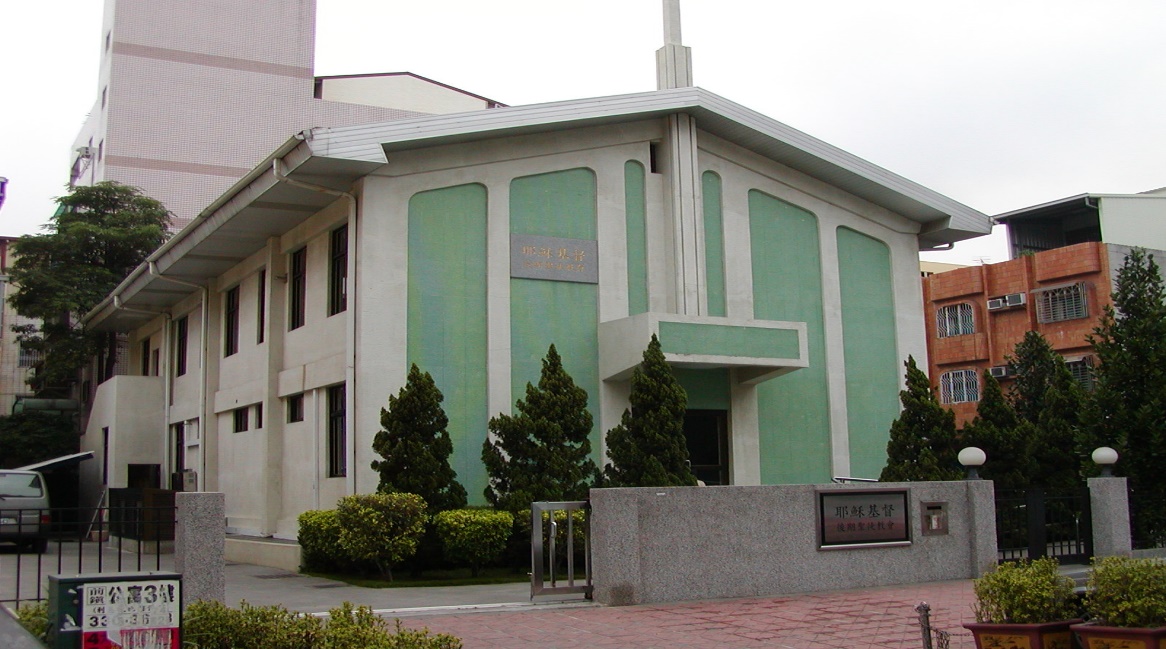 小港支會教堂 – 1992年落成，1993年奉獻，2010擴建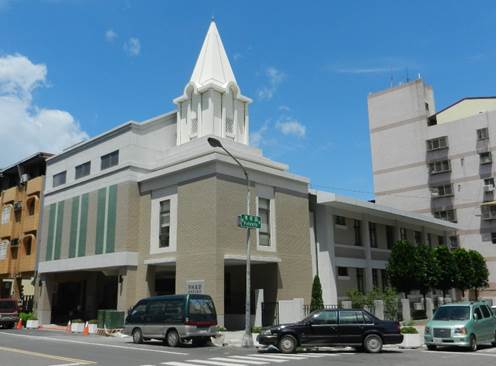 擴建後高雄市前鎮區佛道路30號重要史料 (請勿超過1,500字，所撰寫之資料請盡量包含人事時地物五大要項。 請附寄現任主教/會長照片及教堂照片。從前教堂及領袖之照片及重要活動史料照片亦很歡迎， 用畢歸還。)2010.2.2  由高雄第一、第五、第七支會分出成立小港支會教堂 – 1992年落成，1993年奉獻，2010擴建擴建後高雄市前鎮區佛道路30號重要史料 (請勿超過1,500字，所撰寫之資料請盡量包含人事時地物五大要項。 請附寄現任主教/會長照片及教堂照片。從前教堂及領袖之照片及重要活動史料照片亦很歡迎， 用畢歸還。)2010.2.2  由高雄第一、第五、第七支會分出成立小港支會教堂 – 1992年落成，1993年奉獻，2010擴建擴建後高雄市前鎮區佛道路30號重要史料 (請勿超過1,500字，所撰寫之資料請盡量包含人事時地物五大要項。 請附寄現任主教/會長照片及教堂照片。從前教堂及領袖之照片及重要活動史料照片亦很歡迎， 用畢歸還。)2010.2.2  由高雄第一、第五、第七支會分出成立小港支會教堂 – 1992年落成，1993年奉獻，2010擴建擴建後高雄市前鎮區佛道路30號